Formulaire d’accréditationRéunions générales (Conférences sectorielles)Le Guide des politiques du SEFPO (Chapitre 16.1) indique que deux signatures sont requises pour tous les formulaires d’accréditation de délégué.Réunions divisionnairesLe Guide des politiques du SEFPO (Chapitre 16.2) indique que deux signatures sont requises pour tous les formulaires d’accréditation de délégué.*Reportez-vous à l’avis de convocation pour les instructions précises relatives au nombre de délégués à élire.   SPP	   CAAT-S	   CAAT-A	   FPO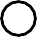 Lieu de travail : 		Section locale  	       Nombre de délégués à élire, le cas échéant.  	Nom des délégués de droit (DD), délégués (D), suppléants (S) et observateurs (O)Nº adhésion	Prénom	Nom de famille	Ministère/Unité	Nº rang	DD	D	S	O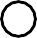 (Ajoutez une autre feuille au besoin.)Je constate que les membres nommés ci-dessus ont été élus pour assister à cette réunion et que les renseignements mentionnés ci-dessus sont exacts.Nom du membre du CEL   	                                                Nom du membre du CEL   	 Date :   	Signature	 Signature 	